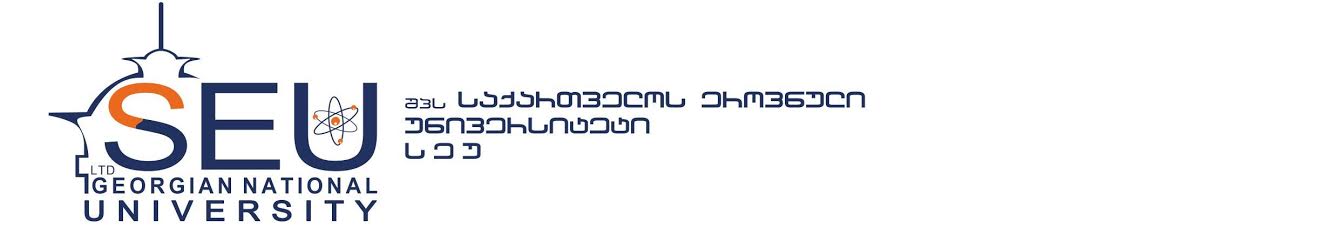 აკადემიური პერსონალის აფილირების განაცხადი1. პირადი ინფორმაცია განმცხადებლის შესახებ 2. აკადემიური თანამდებობა და მიმართულება:გთხოვთ, მიუთითოთ არსებული აკადემიური თანამდებობა და ზუსტი მიმართულება3. განათლება უმაღლესი (სამაგისტრო) განათლება4.აკადემიური/სამეცნიერო ხარისხი (PhD/ საკანდიდატო დისერტაციის დაცვა; ჰაბილიტაცია/სადოქტორო დისერტაციის დაცვა)5. პროფესიული გამოცდილება (ცხრილი შეავსეთ ქრონოლოგიური თანმიმდევრობის დაცვით, დაიწყეთ უახლესი და საკონკურსო მიმართულებისთვის რელევანტური ინფორმაციით)6. სამეცნიერო-პედაგოგიური სტაჟი მხედველობაში მიიღება სახელმწიფოს მიერ აღიარებულ უმაღლეს საგანმანათლებლო ან სამეცნიერო დაწესებულებაში მიღებული გამოცდილება, რომელიც რელევანტურია საკონკურსო თანამდებობისთვის8. სამეცნიერო პუბლიკაციები  ბოლო 5  წლის განმავლობაში (ქრონოლოგიური თანმიმდევრობის დაცვით, დაიწყეთ უახლესი ინფორმაციით) 9. უცხო ენის ცოდნა10.სხვა სახის აქტივობა (ბოლო 5 წელი)მოხსენებები ადგილობრივ და საერთაშორისო სამეცნიერო კონფერენციებზე,  საგრანტო პროექტებში, აკადემიური სტიპენდიები, სტაჟირებები, სხვა ინფორმაცია (სურვილისამებრ) 11. სამოტივაციო წერილი 12. რეკომენდატორები13. თანდართული დოკუმენტაციაგვარისახელიპირადი Nდაბადების თარიღი (დდ/თთ/წწწწ)მისამართიტელეფონიელ. ფოსტაბოლო სამსახურებრივი პოზიციააკადემიური თანამდებობა:         პროფესორი         ასოცირებული პროფესორი         ასისტენტ პროფესორიმიმართულება:Iუმაღლესი საგანმანათლებლო დაწესებულების დასახელებაფაკულტეტი / სპეციალობაჩარიცხვის და დამთავრების წლებიდაწყება (წწწწ)დასრულება (წწწწ)ჩარიცხვის და დამთავრების წლებიმინიჭებული კვალიფიკაციაIIუმაღლესი საგანმანათლებლო დაწესებულების დასახელებაფაკულტეტი / სპეციალობაჩარიცხვის/დამთავრების წლებიდაწყება (წწწწ)დასრულება (წწწწ)ჩარიცხვის/დამთავრების წლებიმინიჭებული კვალიფიკაციაუმაღლესი საგანმანათლებლო დაწესებულების დასახელებამიმართულება / სპეციალობაჩარიცხვის წელიდისერტაციის დაცვის თარიღიმინიჭებული კვალიფიკაციასადისერტაციო თემის სათაურინაშრომის ხელმძღვანელითარიღი (თთ/წწწწ)თარიღი (თთ/წწწწ)დამსაქმებელიპოზიცია / სამსახურებრივი მოვალეობანი-დან-მდედამსაქმებელიპოზიცია / სამსახურებრივი მოვალეობანითარიღითარიღიდაწესებულების დასახელებასასწავლო კურსი /კვლევითი პროექტისწავლების საფეხური-დან-მდედაწესებულების დასახელებასასწავლო კურსი /კვლევითი პროექტისწავლების საფეხურითარიღითთ/წწწწნაშრომის სათაურიჟურნალის დასახელებაგამომცემლობაცოდნის დონეA2<საშუალოდB1ლექსიკონის დახმარებითB2კარგადC1>თავისუფლადუცხო ენაA2<საშუალოდB1ლექსიკონის დახმარებითB2კარგადC1>თავისუფლადNაქტივობის დასახელება და აღწერარეკომენდატორი 1რეკომენდატორი 2სახელი გვარიორგანიზაციაპოზოციასამსახურებრივი ურთიერთობასაკონტაქტო ტელეფონისაკონტაქტო EmailNდოკუმენტის სახე12345678910111213